Peanova axiomatikaSpočítajte so zdôvodnením:Dokážte, že pre ľubovoľné prirodzené čísla platí:    	vlastnosť nuly    	komutatívnosť sčítania x . y = y . x  		komutatívnosť násobenia 		vlastnosť jednotky V úlohách 2a až 2e použije matematickú indukciu. V úlohe 2d stačí si uvedomiť, že .Dokážte, že relácia  je tranzitívna na          Zdôvodnite priamo podľa definície, prečo platí: 		 		.Definícia relácie  „byť menší“: Hovoríme, že prirodzené číslo  je menšie ako prirodzené číslo , vtedy a len vtedy, ak existuje také nenulové prirodzené číslo , že .Matematická indukciaPomocou matematickej indukcie dokážte, že platí: .				úvodDokážte, že pre všetky prirodzené čísla  platí: 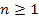 			úvod 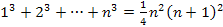  je násobkom čísla 3 				úvod je násobkom čísla 23.Dokážte, že počet uhlopriečok  v -uholníku je .Číselné sústavyVypočítajteUrčte základ  číselnej sústavy:  				úvodPreveďte číslo (268)8 do dvanásťkovej číselnej sústavy.       Číslo (101B)12 zapíšte v číselnej sústave o základe 5.			úvodDoplňte miesto hviezdičiek číslice tak, aby výsledok bol správny:*333 +  2*22 + 66*6 = **9* 					úvod8*06 – 78*8 = **8*		*12BB13 + *C*613 + 357A*13 = 113*9513 .Doplňte miesto hviezdičiek číslice tak, aby bol súčin správny  		Nájdite celé číslo a cifru y tak, aby . 	úvodTrojciferné číslo zapísané v deviatkovej sústave je zakončené číslicou 1. Ak ju presunieme na prvé miesto dostaneme číslo, ktoré je v deviatkovej sústave o  menšie ako pôvodné. Určte pôvodné číslo.Ak medzi číslice dvojciferného čísla vpíšeme číslicu 5, tak dostaneme 3-ciferné číslo, ktoré je o 24 väčšie, ako 9 násobok daného čísla. Nájdite ho.Ak medzi číslice dvojciferného čísla vpíšeme 0, tak dostaneme trojciferné číslo, ktoré je o 11 väčšie ako 8 násobok pôvodného. Určte pôvodné číslo. Nájdite všetky trojciferné čísla s danou vlastnosťou: ak pred hľadané číslo napíšeme číslicu, ktorá je na mieste jednotiek, tak dostaneme štvorciferné číslo, ktoré je o 18 menšie ako 7 násobok hľadaného čísla.Ak medzi číslice dvojciferného čísla vpíšeme 0, tak dostaneme trojciferné číslo, ktoré je o 11 väčšie ako 8 násobok pôvodného. Určte pôvodné číslo.Nájdite v desiatkovej číselnej sústave aspoň tri dvojice trojciferných čísel väčších ako 200 a zároveň menších ako 300, ktorých súčet v 8-číselnej sústave má zápis (777)8.Uvádzame jednu dvojicu: dvojica 283, 228 spĺňa požiadavky, lebo (283 + 228 = 511)10 a zároveň 511 = (777)8Nájdite v desiatkovej číselnej sústave trojciferné číslo  ( sú cifry tohto čísla), pre ktorého druhú mocninu platí: .Určte racionálne číslo    tak, aby jeho rozvoj v desiatkovej sústave mal tvar 2,12.   Ak pre trojciferné čísla  platí , tak sa čísla  zhodujú v poslednom trojčíslí. Dokážte to.DeliteľnosťV čísle 837521584 vyškrtnite 4 číslice tak, aby ste dostali 5-ciferné číslo deliteľné číslami 9 a 5. Nájdite všetky možnosti.V čísle  doplňte za   cifry tak, aby vzniknuté číslo bolo deliteľné číslom 3 a 4. Nájdite všetky riešenia.Doplňte namiesto písmen  cifry, aby čislo  bolo v desiatkovej sústave deliteľné číslom 45. Dokážte, že štvorec nepárneho čísla po delení číslom 8 dáva zvyšok 1.Ukážte, že súčet „ľubovoľného nepárneho čísla a po ňom nasledujúceho párneho čísla“ zväčšený o 1 je deliteľný štyrmi.Ukážte, že súčet ľubovoľných päť po sebe idúcich čísel je deliteľný piatimi.Predné koleso voza má obvod 25 dm a zadné má obvod 3,2 metra. Na akej dráhe spravia prvýkrát celý počet otáčok.Ukážte, že číslo  je deliteľné číslom 4 (číslom 25) práve vtedy, keď číslo , t.j. jeho posledné dvojčíslie a1a0 je deliteľné číslom 4 (číslom 25).Nech číslo  má v desiatkovej číselnej sústave zápis . Ukážte, že7 delí  práve vtedy, keď 7 delí 7 delí práve vtedy, keď 7 delí .Rovnice a nerovniceDokážte, že pre  platí Riešte nerovnice: Riešte rovnice:V goniometrickom tvare s hlavnou hodnotou argumentu zapíšte číslo. Dokážte, že pre každé n ∈ N+ je: 313 2 3 114 711 41 n n.4. Usporiadanie celých čísel.a) Na množine Z definujte reláciu < tak, aby bola reláciou ostrého lineárnehousporiadania.b) Dokážte tranzitívnosť takto definovanej relácie a napíšte, ktorú ďalšiu vlastnosť musímať daná relácia.c) Dokážte, že pre celé čísla a, b, c platí: ak a < b, tak a + c < b + c.5. Konštrukcia poľa racionálnych čísel.a) Na množine Z x (Z – {0}) definujte príslušnú reláciu ekvivalencie.b) Zapíšte dôkaz tranzitívnosti tejto relácie.c) Napíšte, ktorú množinu nazývame množinou všetkých racionálnych čísel.d) Definujte príslušné operácie sčítania a násobenia racionálnych čísel.e) Dokážte, že ku každému nenulovému prvku [a,b]Q existuje vzhľadom na násobenieinverzný prvok.Výsledky1. Najprv treba experimentálne „objaviť“ a matematickou indukciou dokázať, že3 23 13 114 711 41nnn n.Potom stačí dokázať, že313 1n n .2. a) 240015, b) 714658, c) 1986313, d) 2366617, e) 765489.3. 37.4. Pozrite v texte, resp. v poznámkovom zošite.5. Pozrite v texte, resp. v poznámkovom zošite.257368 + 435278,2615413 – 95BA13,45637 . 357,5136249 : 69.3****3***